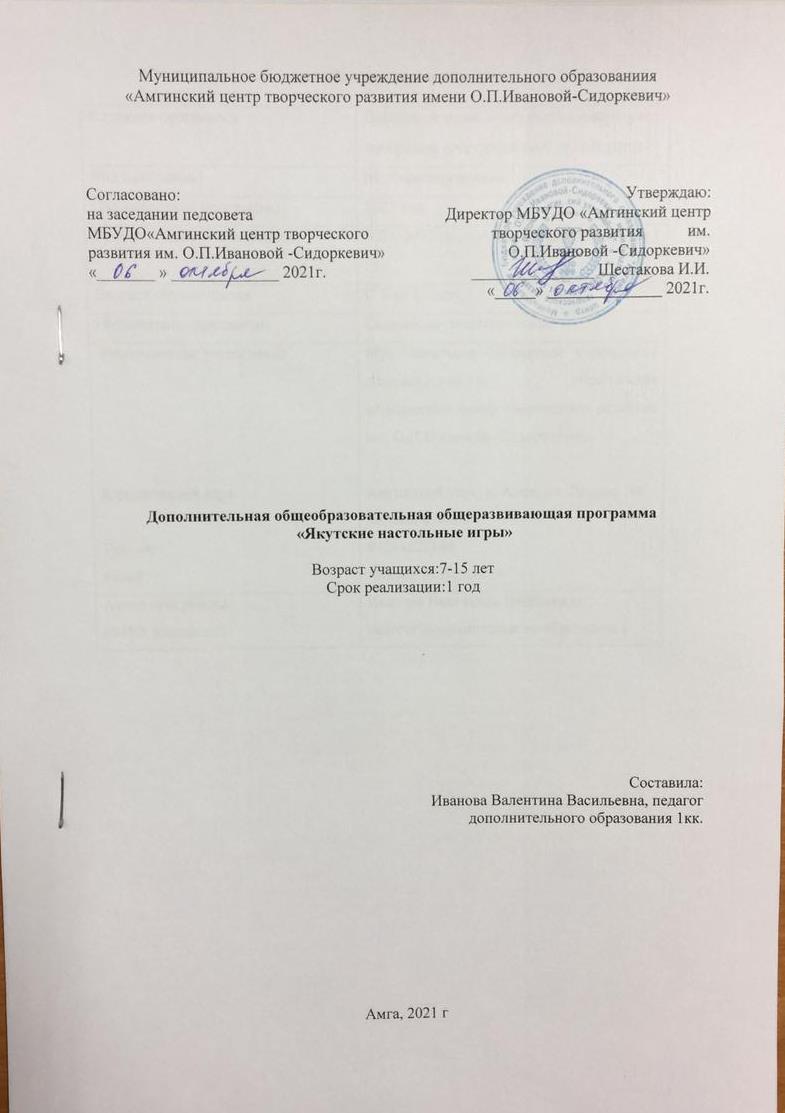                                                          Паспорт программы                                      Пояснительная запискаПрограмма разработана на основе программы внеурочной деятельности «Якутских настольных игр» учителя МБОУ «Маягинской средней общеобразовательной средней школы им.В.А.Протодьяконова-Кулантая» муниципальный район, Усть Алданский улус (район) Республики Саха (Якутия) Прокопьевой Марии Михайловны. Хабылык и Хаамыска с большим удовольствием и пользой можно использовать как в образовательных учреждениях, в детских оздоровительных лагерях, так и в свободное время в кругу семьи. «Лучинка" (хабылык) - якутская игра. Хабылык - якутская настольная игра, где одновременно развивается в соревновании меткий глаз, острый ум, гибкие пальцы. Игра сопровождается с большим эмоциональным подъемом, удовлетворением, разогревается все тело, человека охватывает всеобъемлющая радость, поднимается настроение, как у детей, женщин, так и зрелых мужчин. В настоящее время якутские настольные игры, как хабылык, хаамыска, тырыынка очень популярны среди детей и молодежи. В начальных группах идет развитие ловкости и гибкости кистей рук, координации, силы, выносливости; воспитание быстроты в разнохарактерных движениях; овладение двигательными навыками в спортивных играх; обучение простым и сложным техникам игры в хабылык, хаамыска, тырыынка и др.; приобретение теоретических сведений по программе материала; подготовка инвентаря; освоение допустимых тренировочных нагрузок; возможность раннего выполнения разрядных нормативов в избранном виде спорта; систематическое ведение дневника обучающегося. Исходя из цели, практические занятия подразделяются на учебные, тренировочные и контрольные. Особая роль в воспитании отводится народной педагогике. Приобщение детей к народному творчеству, фольклору, традициями обычаям своего народа должно начинаться с раннего детства, с игры. Якутские настольные игры – это неотъемлемая часть традиционной культуры народов, отражение этноса в целом и история его развития. Вместе с тем это и отличный способ укрепить свой дух, свое тело, развить способности мышления, расцвета воображения. Якутский народ многие процессы своей жизнедеятельности отражал, таким образом, через игру. В то время особо ценились сильные руки, меткий глаз, ловкость, спокойствие, скромность и выдержка. Отсюда и в играх хабылык и хаамыска издавна преобладали испытания на ловкость рук, точность, выносливость. Многие игры служили для детей не развлечением, они имели также важное воспитательное значение, способствуя физическому и умственному развитию детей. Народные игры как предмет исследования и объект практического использования рассматривались многими выдающимися педагогами (К.Д. Ушинским, E.H.Водолазовой, Е.А. Покровским и др.). Обоснование необходимости использования в воспитании дошкольников народных игр дано в трудах педагогов E.И. Тихеевой, А.П. Усовой, В.И.Прокопенко и др. Предлагаем познакомиться с такими играми как: хабылык (лучинки), хаамыска (камешки), баайа (волчок), тырыынка (палочки), тыксаан (фишки) Игра «Хабылык» («Лучинки») – является самой древней игрой. Играют простыми лучинками которыми пользовались в каждой семье для растопки якутского очага камелек. Когда то ими играли малые дети, затем постепенно начали играть и взрослые члены семьи. Игра в лучинки учит считать, обозначать, воображать, соображать быстрее. Так игра в лучинки стала одним из видов якутской национальной культуры.           В начальных группах идет развитие ловкости и гибкости кистей рук, координации, силы, выносливости; воспитание быстроты в разнохарактерных движениях; овладение двигательными навыками в спортивных играх; обучение простым и сложным техникам игры в хабылык, хаамыска, тырыынка и др.; приобретение теоретических сведений по программе материала; подготовка инвентаря; освоение допустимых тренировочных нагрузок; возможность раннего выполнения разрядных нормативов в избранном виде спорта; систематическое ведение дневника обучающегося. Исходя из цели, практические занятия подразделяются на учебные, тренировочные и контрольные. Цель учебных занятий заключается в усвоении нового материала. Тренировочные занятия целиком посвящаются эффективности выполнения ранее изученных движений, приемов и повышению работоспособности. Контрольные занятия проводятся в форме соревнований с целью проверки уровня обучающегося. На таких занятиях принимаются зачеты по технике и физической подготовке, проводятся контрольные игры. Контрольные занятия позволяют оценить качество проведенной учебной работы, успехи и недостатки отдельных обучающихся  в уровне психической, физической и технико-тактической подготовленности. Во время организации проведения занятий особое внимание обращается на соблюдение мер по предупреждению и профилактике травматизма, а также санитарно - гигиенических требований к местам занятий, оборудованию, спортивному инвентарю.           К занятиям допускаются прошедшие медицинский осмотр и имеющие соответствующий документ (справку). Значение якутских настольных игр в развитии детей Народная игра - понятие многомерное. Она несет символическую информацию о прошлом, передает подрастающему поколению традиции, свойственные менталитету народа, соответствует детской природе, удовлетворяет потребности ребенка в познании окружающего мира, в двигательной и умственной активности, развивает воображение и творческие наклонности. В связи с демократизацией общества в образовательных учреждениях Республики Саха (Якутия) ведется целенаправленная работа по личностно ориентированному воспитанию детей.                  Мы, пришли к выводу, что можно и нужно играть в народные настольные игры детям начальных классов, так как:- настольные игры отражают традиции, образ жизни, быт, характер, психологию, философию любого народа.- настольные игры народов имеют глубокие корни.- они развивают гибкость пальцев и кисти, ловкость, координацию, находчивость и умственные способности.-они способствуют передаче жизненно важных умений и навыков, воспитанию нравственности, уважения к народным традициям, обычаям.- только в Якутии хабылык и хаамыска развиты как спортивный вид, есть Федерация настольных игр.- это универсальный и доступный всем спорт.- преимущество: играют и  дети и взрослые, материал и изготовление инвентаря доступны всем, экологически чистый, не нужны большие финансовые затраты и специальные помещения.- лучший способ досуга – это народные настольные игры. Упражнения  мышц кистей рук и пальцев Легкий  массаж  пальцев. Сгибание  и  разгибание  пальцев. Упражнения  с  предметами:- перебирание круп, зёрен;- шнуровка  на  специальных рамках; - Мять мячик для большого тенниса.;- плетение  косичек. Все  виды  подготовки  в сочетании проводятся  в  начале, т.е.  в подготовительной части  каждого занятия  с целью  разогрева  мышц  для полноценной подготовки организма  к занятию и развития тех или иных качеств, необходимые для игры. Все  виды  подготовки  в сочетании проводятся  в  начале, т.е.  в подготовительной части  каждого занятия  с целью  разогрева мышц для полноценной подготовки организма  к занятию  и развития тех или иных качеств, необходимые для игры Упражнения для мышц рук и плечевого пояса Упражнения с предметами:- перебрасывание мяча с одной руки на другую перед собой;- подбрасывание  мяча верх и ловля;- упражнения  мячами  с  напарником;- перебрасывание  палочки  с одной руки на другую перед собой;- подбрасывание палочки и ловля Упражнения   для  мышц  туловища  и  шеи Индивидуальные  упражнения  без предметов и с предметами:- наклоны  вперёд, назад, вправо, влево без предмета;- наклоны  вперёд, назад, вправо, влево с  предметом;- наклоны  и  повороты  головы Упражнения  для  мышц  ног  и  таза- приседания  в  различных  исходных  положениях;- подскоки;- ходьба;- бег Подвижные  игры  и  забавы- различные  игры  народа  саха  и  других  народов;- комбинированные   эстафетыИгровой отдых может принести больше пользы, чем полное безделье,- нам удалось привлечь детей, организовали небольшие соревнования. Игры  и  упражнения,  составляющие  основу  занятий,  способствуют  снятию  эмоционального  напряжения,  снижению  импульсивности,  тревоги  и  агрессии,  совершенствованию  коммуникативных,  игровых  и  двигательных  навыков,  развитию познавательных  процессовВ связи с этим создана дополнительная образовательная программа «Якутские настольные игры». Дополнительная общеобразовательная общеразвивающая программа» Якутские настольные игры» разработана в соответствии с Законом Российской Федерации «Об образовании в Российской  Федерации» от «29» декабря 2012 г. №273-ФЗ,Порядка организации и осуществления образовательной деятельности по дополнительным общеобразовательным программам утвержденным  Приказом № 1008 от 29.08.2013г., « О правах ребенка», Постановление Главного государственного санитарного врача РФ от 29 декабря 2010г. №189 «Об утверждении СанПиН 2.4.2.2821-10 «Санитарно-эпидемиологические требования к условиям и организации обучения в общеобразовательных учреждениях», Уставом учреждения.Направленность программы - социально – гуманитарное;Программа по целевой установке-модифицированная;Вид программы-интегрированная.Актуальность программы заключается в том, что на сегодняшний день, так как ее реализация восполняет недостаток двигательной активности, имеющийся у детей, в связи с высокой учебной нагрузкой, имеет оздоровительный эффект, а также благотворно воздействует на все системы детского организма. Новизна программы: данная образовательная программа имеет профориентационную направленность, т.е. рассчитана на то, что в дальнейшем учащийся смог заняться с данным видом спорта. Для детей с 7-15 лет. В группе 5-10 детей. Всего за учебный период  144 ч.Сроки освоения программы: 1 год, 2 раза в неделю по 2 часа.Формы обучения: -групповая- индивидуальная-фронтальнаяВиды занятий: Словесные методы: Рассказ, беседы, объяснение Наглядные методы: Применяются в виде показа упражнения, показ мультимедийных презентаций, видеофильмов. Можно к занятиям приглашать ветеранов, мастеров настольных игр хабылык и хаамыска. Эти методы помогут создать у учеников конкретные представления об изучаемых действиях.Практические методы: предусматривают метод упражнений, игровой, пробы социального опыта, открытого занятия и соревновательный. Основным из них является метод упражнений, который предусматривает многократные повторения движений. Игровой метод даёт наибольший эффект при сочетании игры и обучения. Пробы социального опыта и открытые занятия дают возможность показать и реализовать детям свои знания и умения, т.е тому, чему научились. Игры и упражнения, составляющие основу занятий, способствуют снятию эмоционального напряжения, снижению импульсивности, тревоги и агрессии, совершенствованию коммуникативных, игровых и двигательных навыков, развитию познавательных процессов.                                                                                                                                                                                                         Цель программы: Применение народных настольных игр для развития мелкой моторики, логического мышления, двигательной активности обучающихся.Задачи:Обучающие:- ознакомить с историей возникновения настольных игр;- обучение основной технике и тактике якутских настольных игр;- достижение разносторонней физической подготовленности (быстроты, ловкости, гибкости, силы и выносливости); Воспитательные:  -воспитание воли, настойчивости, трудолюбия и дисциплинированности;- воспитание потребности в физического саморазвития, осознанного применения умений и навыков в целях спортивной тренировки и повседневной жизни.- правильно организовать свой режим дня.Развивающие:-Развитие самостоятельности, ответственности и активности обучающихся;-развитие мотивации к народным играм предков;-формирование интеллектуального развития, аналитического и логического мышления обучающихся в процессе игры;Ожидаемый результат: Утвердить позитивное отношение к своему здоровью и двигательной активности. Создание максимальной дружеской атмосферы между собой. Развитие смекалки, логики, быстрота и мышление. Достижение разносторонней физической подготовленности (активности, быстроты, ловкости, гибкости, силы и выносливости);Развитие моторики руки;Развитие воображения и гибкого нестандартного мышления.Повышение уровня логического мышленияУмения свободно владеть техникой и тактикой игры.                                 Учебный тематический план                                           Содержание программы:Тема 1.Вводное занятие.(1ч.) Правила ТБ и ПБ Правила поведения в ЦТРТеория (1ч.) Правила ТБ и ПБТема 2. Понятие о национальных видах спорта (1ч.)Теория  (1ч). Информация о национальных играхТема 3.Роль, место и значение национальных видов спорта; - состояние и развитие национальных видов спорта в России; Теория (1час). Значение национальных видов спорта	Тема 4.Спартакиады народов Якутии, Спартакиады по национальным видам спорта  Теория (1ч). Спартакиады по национальным видам спорта  Тема 5. Признание национальных  видов спорта в РФ. Теория (1ч.) Признание национальных  видов спорта в РФ.Практика (1ч.) Информация о национальных видов спорта.Тема 6. . Обучение якутской настольной игре «Хаамыска». 10 ч.Теория(2 ч.)	Правила игрыПрактика (8ч.) Обучение игре «Хаамыска»Тема 7. Тренировка  подбрасывания и ловли камешек.	(6 ч.) Теория (-2ч.) Практика (4ч.) Тренировка  подбрасывания и ловли камешекТема 8. Тренировка  подбрасывания и ловли камешек.(6ч.) Теория (2-) Практика (4ч.) Тренировка  подбрасывания и ловли камешекТема 9. Игра пятью камешками.(6час) теория (2-ч.) практика (4ч.) Игра пятью камешкамиТема 10. Отработка способа ловли и подбора камешек со стола (6час.)	Теория (2-ч.)Практика (4ч.) Отработка способа ловли и подбора камешек со столаТема 11.Техника и тактика при игре «Хаамыска» - основы игры; зачеты (6час.) теория (2ч.)- Понятие о технике и тактике;Практика (4ч.) - виды тактики, умение отдыхать в процессе игры	Тема 12. Обучение якутской настольной игре «Тырыынка». Практика (6ч) Теория (2ч.) Практика (4ч.) Разучивание игрТема 13.  Техника и тактика при игре «Тырыынка» Понятие о технике и тактике; - основы игры; - виды тактики, умение отдыхать в процессе игры; зачеты (6час.)	Теория (2ч.)Практика (4ч.)Тема 14. Обучение якутской настольной игре «Дугда» Разучивание игр (6 час.) теория (2-ч)Практика (4ч.)	Тема 15.Техника и тактика при игре «Дугда» Понятие о технике и тактике; - основы игры; - виды тактики, умение отдыхать в процессе игры; (6ч.)Теория (2ч.)Практика (4ч.)Тема 16. Обучение якутской настольной игре «Тыксаан» Разучивание игр (6час.)Теория (2ч.)Практика (4ч.)	Тема 17. Техника и тактика при игре «Тыксаан» Понятие о технике и тактике; - основы игры; - виды тактики, умение отдыхать в процессе игры;	(6час,)Теория (-ч.)Практика (6ч.)Тема 18 Обучение якутской настольной игре «Сонор» Разучивание игр.(6 час.)Теория (2ч.)Практика (4ч.)Тема 19. Техника и тактика при игре «Сонор» Понятие о технике и тактике; -основы игры;-виды тактики, умение отдыхать в процессе игры;Теория (2ч.)Практика (4ч.)Тема 20. Обучение якутской настольной игре «Хабылык» Разучивание игр	 (6 час,)Теория (2ч.)Практика (4ч.)Тема 21.Техника подбрасывания и ловли палочек Стойка игрока. Подбрасывание и ловля палочек тыльной стороной ладони. Снова подкидывание и ловля одной палочки. Способы ловли палочек(6ч.)	практика(2ч.) теория(4ч.)                                     Тема 22.Основные положения при подбрасывании и ловли палочек. Имитация подбрасывания и ловли.	(6ч.)	теория –  практика(6ч.) Тема 23. Понятие о технике и тактике; - основы игры;-виды тактики, умение отдыхать в процессе игры; (6ч.) теория	 (2ч.) практика (4ч.) Тема24.Техника и тактика при игре «Хабылык» зачеты.(6ч.) теория (2ч.)практика(4ч.)Тема 25.Контрольные занятия (6ч.) теория(2ч.)практика(4ч.)Тема 26.Контрольные занятия(6ч.) теория(2ч.)практика(4ч.)Тема 27.Итоговое занятие (5ч.) теория(1ч.) практика(4ч.)                                        Планируемый результат: -Утвердить позитивное отношение к своему здоровью и двигательной активности.-Создание максимальной дружеской атмосферы между собой.-Развитие смекалки, логики, быстрота и мышление.-Достижение разносторонней физической подготовленности (активности, быстроты, ловкости, гибкости, силы и выносливости);-Развитие моторики руки;-Развитие воображения и гибкого нестандартного мышления.-Повышение уровня логического мышления-Умения свободно владеть техникой и тактикой игры.             Материал  программы  включает:- основы  знаний; - общую  и специальную  физическую   подготовку;техническую  подготовку «Основы  знаний» предусматривает  материал  по  истории  развития  игр  предков,  правила  соревнований. «Общая  и  специальная  физическая  подготовка»- даны  упражнения,  направленные  на  развитие  ловкости,  точности,  координации,  синхронности  движений  пальцев  рук,  подготавливают  организм  к  физической  деятельности,  развивают  определённые  двигательные  качества.Для  повышения  интереса  занимающихся  к  занятиям  традиционными  якутскими  настольными  играми  и  более  успешного  решения  образовательных,  воспитательных  и  оздоровительных  задач  рекомендуется  применять  разнообразные  формы  и  методы проведения  этих  занятий. С   целью  создания  представления  об  играх  используются  такие словесные  методы: - рассказ;- беседа;- объяснение. Наглядные  методы: применяются  в  виде  показа  упражнения,  показ мультимедийных  презентаций,  видеофильмов.  Можно  к  занятиям  приглашать  ветеранов,  мастеров  настольных  игр  хабылык  и  хаамыска.  Эти  методы  помогут  создать  у  учеников  конкретные  представления  об  изучаемых  действиях. Практические  методы: предусматривают  метод  упражнений,  игровой, КТД, пробы  социального  опыта, открытого занятия  и  соревновательный.  Основным  из  них  является  метод  упражнений,  который  предусматривает  многократные  повторения  движений.  Игровой  метод  даёт  наибольший  эффект  при  сочетании  игры  и  обучения. Пробы  социального  опыта и открытые занятия  дают возможность  показать и реализовать детям свои знания  и умения, т.е.  тому, чему  научились. Участие в организации и проведении КТД.   Игры  и  упражнения,  составляющие  основу  занятий,  способствуют  снятию  эмоционального  напряжения,  снижению  импульсивности,  тревоги  и  агрессии,  совершенствованию  коммуникативных,  игровых  и  двигательных  навыков,  развитию познавательных  процессов.             В  конце  изучения  программы  учащиеся  должны  знать и уметь: правила игры  и  принимать  участие  в  соревнованиях.Материально-техническое обеспечение:  ПК, проектор, видеодиски, столы, стулья, скамейки, набор принадлежностей (хабылык, хамыска, тырынка), маленькие мячи, спортивная форма для соревнований, настольная игра «Сонор», «Тыксаан», развивающие( память, мышление) настольные игры для детей, часы Формы аттестации /контроля•	Конкурсы. Соревнования. •	Праздничные мероприятия.•	Общественные смотры достижений.•	Диагностика. Анкетирование.•	Анализ мероприятий.•	Беседа. Опрос.•	Наблюдение.•	Анализ результатов участия детей в мероприятиях и соревнованиях.Формы и методы фиксации результата педагогамиЖурналы.Отзывы (детей и родителей).Видеозапись, фото.Публикации в прессе.Грамоты. Медали. Дипломы. Сертификаты,Протоколы диагностики.Анкетирование.Аналитические справки. Оценочные материалыМетодика оценки получаемых результатовВажную роль в успешном течении всего учебно-воспитательного процесса играет объективная оценка знаний, умений и навыков.Контроль, за учебной и воспитательной деятельностью, должен быть систематическим, результаты аргументированными. Исходя из этого, используются разные виды контроля:контроль педагога – по форме может быть  групповым, индивидуальным;взаимоконтроль обучающихся – целесообразен при проведении практических занятий и итоговых занятий;самоконтроль (самооценка) обучающегося.                               Диагностика обучения.Цель: определение и оценка исходного уровня знаний обучающихся на начало и конец года обучения по программе, выявление степени интереса к настольным играм, уровня оперативной памяти и эмоционально-физического потенциала обучающегося.Задачи: Развить у детей интерес к национальным играм. Создать у детей психологический настрой на активную физическую работу.Метод диагностики: наблюдение за детьми в процессе выполнения ими обычных и специально подобранных педагогом заданий.Оборудование: видео, фото материал.Форма оценки: оценка (5,4,3) и уровень (высокий, средний, низкий).Структура занятия1. Организационный момент.2. Теоретическая часть.3. Практическая часть.4. Заключительная часть.Ход диагностики1. Организационный момент:  приветствие, проверка посещаемости, вступительная беседа.2. Теоретическая часть:Проверка теоретических знаний - предлагает назвать понятие о тактике и технике игры (напр. правила игры и т.д.).                                              Оценка задания   Оценка заданияЗадание№2. Показ правил и тактику игры  якутских настольных игр.Оценка задания    В конце учебного года будет сравнительный анализ результатов начальной и итоговой диагностики параметров развития обучающихся.Методическое материалы:Правила настольных игр.                                                          Игра «Хабылык» («Лучинки»)             Игра в лучинки учит считать, обозначать, воображать, соображать быстрее. Хабылык Игра «Хабылык»(«Лучинки») – является самой древней игрой. Играют простыми лучинками, которыми пользовались в каждой семье для растопки якутского очага камелек. Когда то ими играли малые дети, затем постепенно начали играть и взрослые члены семьи.. Так игра в лучинки стала одним из видов якутской национальной культуры. Народ саха испокон веков обожествлял коня и считал его священным существом. Поэтому игра «хабылык» тесно связана с божеством Доьогой. Вот почему в игре 30 лошадей– это простые палочки а также 6 палочек с метками, которые отождествляют поколения лошадей: с 1-й меткой – жеребенок, с 2-мя метками – двухлетка, с 3-мя – трехлетка, с 4-мя – четырехлетка, с 5-тью метками – пятилетка, с 6-тью метками – жеребец. Доктор философских наук Е.И.Оконешников объясняет название игры «хабылык»: «…происходит от основы глагола «хап – хватать, схватывать что-либо, на лету, подхватывать падающее сверху. В «Словаре якутского языка» О.К.Пекарского указаны сравнительные параллели с тюркским «кап» - хватать, брать руками, хватать ртом, зубами; вырвать, взять к себе».Хаамыска – «игра пятью камешками»        Развитие воображения, логики. Кубики для игры изготавливаются из дерева размером 1* 1,5 или из позвонков тайменя. Должно быть 5 кубиков, один из них с отметиной (имеет деление)- главная . Количество игроков неограничен. Игроки сидят за столом. Ведущий берет кубики и подбрасывает вверх, а игроки должны ловить их. Кому попадет кубик с отметиной , тот начинает игру. Первый игрок берет в правую ладонь 5 кубиков и подбрасывает «главный» кубик вверх , остальные 4 рассыпает на стол и ловит подкинутую. Каждый раз подбрасывая вверх кубик и поймая её, игрок подбирает их со стола: по одному в первый раз, по два - во второй раз, вначале один, затем остальные 3 одновременно - в третий раз, сразу все 4 кубика – в четвёртый раз. 5-ый приём: подкинув «главный» вверх, выстраивает остальные по одному на стол, затем при повторном подбрасывании подбирает всех.6-й прием: игроки указывают любой кубик, а играющий должен взять остальные сразу ,не задевая его, а последним должен взять этот указанный кубик.7 прием: подбирает все 4 кубика со стуком.8-й прием: левой рукой делает ворота ,а правую, держа ладонями вверх, засовывает через запястья левой руки и бросает на стол 4 кубика. Игроки указывают любой кубик. Не задевая его, играющий каждый раз поочередно выталкивает кубики правой рукой через ворота во время полета «главного». Последним пропускает через ворота указанный кубик. Победителем считается тот ,кто сделает все это за один подход. Если игрок ошибется или уронит кубик , то ход переходит другому .Тот начинает с того приема ,где ошибся предыдущий игрок .Игра ведется только одной рукой .Смена рук не допускается .Игра «Тырыынка».           Развитие воображения, логики. Участник, держа тырыынка вертикально в одной руке, упирает их нижними концами в стол и резко ослабляет их захват. Затем он собирает свободно лежащие палочки, после чего при помощи специальной палочки, оформленной в виде ложечки, очень осторожно вытаскивает остальные. В случае даже малейшего движения других палочек-тырыынка игра данного участника прекращается, и палочки передаются следующему игроку. После сбора участниками всех тырыынка состязание прекращается. Победитель определяется  по наибольшему количеству набранных тырыынка.Игра «Тыксаан» (фишки) – для игры тальника диаметром 1см делают фишки длиной 1,5 см. Затем их расщепляют по длине на 2 части. Одна из продольных сторон фишек должнабыть полукруглой, другая – прямой (как половинки чурочек). Общее количество от 40 до 60 фишек.Игроки сидят за столом. 1 игрок собирает фишки в ладонь и рассыпает их на столе. Если 2 фишки легли одна на другую, их забирает участник, начавший игру первым. Затем онударом среднего пальца «отстреливает» лежащие навзничь фишки лежащими в таком же положении. Если фишка лежит обратной стороной, тоее «отстреливают» таким же «обратными».При попадании в цель (не задев другие фишки) игрок забирает пораженную фишку себе в копилку и продолжает игру. Если игрок заденет другую фишку или промахнется, то передает ход другому участнику. Второй игрок заново разбрасывает все фишки на стол и начинает «стрелять». Играют до тех пор, пока не закончатся все фишки. В конце игры все игроки бросают фишки парами на стол, тот, у кого остались лишние фишки – победитель.1.Упражнения  мышц кистей рук и пальцев Легкий  массаж  пальцев. Сгибание  и  разгибание  пальцев. Упражнения  с  предметами:- перебирание круп, зёрен;- шнуровка  на  специальных рамках; - Мять мячик для большого тенниса.;- плетение  косичек Все  виды  подготовки  в сочетании проводятся  в  начале, т.е.  в подготовительной части  каждого занятия  с целью  разогрева  мышц  для полноценной подготовки организма  к занятию и развития тех или иных качеств, необходимые для игры Все  виды  подготовки  в сочетании проводятся  в  начале, т.е.  в подготовительной части  каждого занятия  с целью  разогрева мышц для полноценной подготовки организма  к занятию  и развития тех или иных качеств, необходимые для игры2.Упражнения для мышц рук и плечевого пояса Упражнения с предметами:- перебрасывание мяча с одной руки на другую перед собой;- подбрасывание  мяча верх и ловля;- упражнения  мячами  с  напарником;- перебрасывание  палочки  с одной руки на другую перед собой;- подбрасывание палочки и ловля3.Упражнения   для  мышц  туловища  и  шеи Индивидуальные  упражнения  без предметов и с предметами:- наклоны  вперёд, назад, вправо, влево без предмета;- наклоны  вперёд, назад, вправо, влево с  предметом;- наклоны  и  повороты  головы4.Упражнения  для  мышц  ног  и  таза - приседания  в  различных  исходных  положениях;- подскоки;- ходьба;- бег5.Подвижные  игры  и  забавы- различные  игры  народа  саха  и  других  народов;- комбинированные   эстафеты                                               Список  литературы:1.Авдулова Т.П.Психология игры:современный подход:уч.пособие для студ.Высш.учебн.заведений.-Москва,:Издательский центр «Академия», 2009.-208с.2.Волков Г.Н.Этнопедагогика. - Чебоксары,1974.3.Григорьева А.А. Этнопедагогика якутской семьи как феномен мировой цивилизации// Актуальные проблемы воспитания и развития личности:сб. ст.-М.,1999.-С.33-40.4 Гоголева С.В.,Лепчикова Л.П.,Саввина М.Н. Дидактические игры.Хамсаныылаах оонньуулар,эрчиллиилэр.Якутск: Кн. Изд-во,1991.-136с.5.Дети Азии.Составители: Алексей Соколов, Ростислав Павлов.2002г.Федоров А.С. Народные игры и забавы саха. - Дьокуускай: Бичик,2011.-96с.6.Журнал Саха Спорт 5(19) 20107.Осокина Т.И.Детские подвижные игры народов СССР: Пособие для восп.д/с.-М.,:Просвещение,1988.-239с.8.Этноспорт Якутии.Автор: Иннокентий Готовцев,г.Якутск,2012г.9.Прокопьева М.М. «Якутские настольные игры» Усть Алданский улус (район)Название программыДополнительная общеобразовательная, программа «Якутские настольные игры»Вид программыМодифицированнаяГод написания программы2020 годСрок реализации программы2021-2022 гг., программа рассчитана на 1 годВозраст обучающихсяС 7 до 15 летНаправление программыСоциально-гуманитарноеНаименование учрежденияЮридический адресТел. сот.e-mailМуниципальное бюджетное учреждение дополнительного образования «Амгинский центр творческого развития им. О.П.Ивановой–Сидоркевич».Амгинский улус, с. Амга, ул. Строда,46, кв.3 инд: 67860089244622144@mail.ruАвтор программы(ФИО, должность)Иванова Валентина Васильевнапедагог дополнительного образования№ п/пРазделы программы            Количество часов            Количество часов            Количество часовФормы организации занятияФормы    аттестации. контроль№ п/пРазделы программыВсеготеорияпрактикаФормы организации занятияФормы    аттестации. контроль1Введение. ПравилаТБ и ПБ Правила поведения в ЦТР.11-Групповая.ИндивидуальнаяЭкскурсияОпросБеседы2-3Введение. История развития  настольных  игр  предков. Этимология  слова «хабылык». Пропагандисты, энтузиасты  и мастера  настольных игр.  Федерация  национальных настольных  игр предков Республики Саха (Якутия) Знать историю игр.211Групповая. Индивидуальная. Беседа. Видео показ мультимедийных  презентаций,видеофильмов.В ходе проведения занятий, игры и    соревнований4-5Роль, место и значение национальных видов спорта; - состояние и развитие национальных видов спорта в России;211Индивидуальная Групповая.Беседа.6-7Спартакиады народов Якутии, Спартакиады по национальным видам спорта народностей Севера Якутии, Спартакиады на призы Василия Манчаары как соревнования - смотр мастерства и массовости, интернациональной дружбы.2118-9Признание национальных  видов спорта в РФ.211показ10-19Обучение якутской настольной игре «Хаамыска».1028показ упражнений,  20-25Техника подбрасывания и способы ловли камешек.6-626-31Тренировка  подбрасывания и ловли камешек.6-632-37Игра пятью камешками.6-638-43Отработка способа ловли и подбора камешек со стола6-644-49Техника и тактика при игре «Хаамыска» Понятие о технике и тактике; -основы игры; -виды тактики, умение отдыхать в процессе игры;зачеты62450-55Обучение якутской настольной игре «Тырынка» Разучивание игр.62456-61Техника и тактика при игре «Тырынка» Понятие о технике и тактике; - основы игры; - виды тактики, умение отдыхать в процессе игры;зачеты62462-67Обучение якутской настольной игре «Дугда» Разучивание игр62468-73Техника и тактика при игре «Дугда» Понятие о технике и тактике; - основы игры; - виды тактики, умение отдыхать в процессе игры;62474-79Обучение якутской настольной игре «Тыксаан» Разучивание игр62480-85Техника и тактика при игре «Тыксаан» Понятие о технике и тактике; -основы игры;-виды тактики, умение отдыхать в процессе игры;6-686-91Обучение якутской настольной игре «Сонор» Разучивание игр62492-97Техника и тактика при игре «Сонор» Понятие о технике и тактике; -основы игры;-виды тактики, умение отдыхать в процессе игры;62498-103Обучение якутской настольной игре «Хабылык» Разучивание игр624104-109Техника подбрасывания и ловли палочек Стойка игрока. Подбрасывание и ловля палочек тыльной стороной ладони. Снова подкидывание и ловля одной палочки. Способы ловли палочек624110-115Основные положения при подбрасывании и ловли палочек. Имитация подбрасывания и ловли.6-6116-121Понятие о технике и тактике; - основы игры;-виды тактики, умение отдыхать в процессе игры;624122-127Техника и тактика при игре «Хабылык» зачеты624128-133Контрольные занятия624134-139Контрольные занятия624140-144Итоговое занятие514Итого:144ч.36108Высокий уровень 5 баллов Средний уровень 4 балла Низкий уровень 3 балла Знает правила игры ,тактику и технику игры   Допускает ошибки в тактике, и технике и о правилах  игрыЗатрудняется ответить Высокий уровень 5 баллов Средний уровень 4 балла Низкий уровень 3 балла Выполняет четко и быстро заданияСбивается при выполнении тактики и техники игры, выполнение элементов без эмоциональной отдачи. Испытывает затруднения  играяВысокий уровень 5 баллов Средний уровень 4 балла Низкий уровень 3 балла Выполняет задания четко и быстро Выполняет элементы с подсказкой.Затрудняется в Выполнении задания 